                                            Church DirectoryStaff 	Pastor		Rev. Bruce Brown	Office Administrator	Dot Snyder	Preschool Director		Isabelle Dontsop 	Church Treasurer 		Earl Dove	Music Coordinator		Brian Dove 	Flower Coordinator	Isabelle Dontsop	Prayer Chain Coordinator	Brenda Anderson  			Ruling Elders	Fred Entrekin		3/21	Elder 	T. R. Hunter 	 	3/21	Session Clerk	Joe Strube				Elder EmeritusDeacons	Earl Dove 	 	10/23	Finance 	Nelson Jenkins	   	3/21	Mercy	Johnny Wallace	   	3/21	Property	Raymond Wilson   	3/21	Ushers, Property  			Missionaries 	Joe and Ann Lyle - MTW				TaiwanLarry and Sandra Rockwell–MTW	 	PeruBill and Susan Carr – MTW				Sioux Indians, MNMichael and Lindie Wadhams-MTW 	Lummi Indians, WAShaun and Becky Hurrie – MTW 	  South Africa                                                      Need to Reach Us?Rev. Bruce Brown ………………….………. christshousehold@yahoo.com  			704-698-8009 cell			704-875-1182 ext. 6 church 	       Preschool….………………………..…………..	Isabelle Dontsop - 704-947-0228			Dontsop cell 980-248-9306 E-mail……………………….…............	director@prosperitypreschool.comChurch Office…………………..…………..…	704-875-1182 Ext. 4		E-mail……………..…………..………….	email@prosperitychurch.orgWebsite…………………………………………. WWW.prosperitypca.com Church Office Hours………..………..…...	Tues.-Fri. 8:00 AM-12:30 PM	Prayer Chain Coordinator………………..Brenda Anderson                                                                   704-875-2351 - brendaea42@gmail.com      Welcome to Prosperity Church Service!We warmly welcome you to the Prosperity Church Worship Service. We are honored to share this morning service with you as we worship God's risen Son. May you know the love of God and feel His presence, for you are special to the Lord, and to us. We pray that God will touch your life during the service, and that you will know His peace.                           Sunday Morning Worship Service Prosperity’s online Worship Service is available, and is posted on our Facebook Page - Prosperity Presbyterian Church  at 10 AM.  If you would like to view the service through our website check out                                  https://www.prosperitypca.com/worship-services  or listen to the sermon audio at “Dead and Buried” — Prosperity PCA                            Wednesday Night Bible StudyThe next Wednesday Night Bible Study is scheduled for April 7 at 7:00 PM. We will NOT meet March 31. Our lesson will be in chapters 15-16. The topic is “The Lawful Use of the Law.” We will meet in the sanctuary or you may continue to participate on Zoom.                   Below is a link to our Bible Study on Zoom.                            Call in Wednesday, April 7 around 6:55. 	         The  number is (408) 638-0968.  Once you place your call you will be asked to enter the meeting ID#. The ID# is 220 654 4063. After entering the ID# You will be asked to enter a participant ID, just skip this step by pressing the # button.  You can also join this meeting using your computer to join Zoom Meeting – via an Electronic Device (computer) The link is https://us02web.zoom.us/j/2206544063. The ID is 220 654 4063.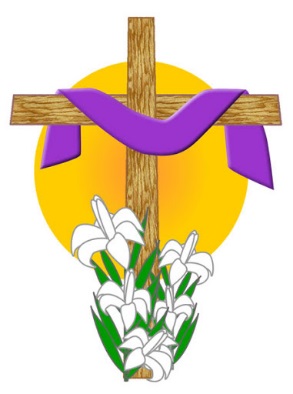   Easter Services     At Prosperity Church     Good Friday Worship Service            April 2, 2021, 7:00 PM                 Sunday Morning Worship                                       April 4, 2021, 10:00 AM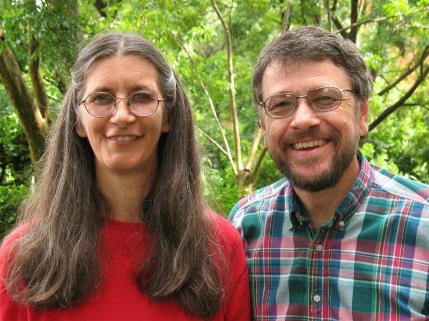  Pray for our Missionaries                               Joe and Ann Lyle    Christ’s College, TaiwanJoe and Ann have been in Taiwan with MTW since 1991. Their ministry with students at Christ’s College has involved teaching English, developing relationships, providing encouragement, evangelizing and mentoring. Whether Joe and Ann are connecting with students in the classroom, on campus, or in their home, they encourage and challenge them to come to Christ, to grow in Him, and then to make disciples wherever they go.The Lyles are now preparing to complete the spring semester at the college,  and will leave Taiwan this summer. We look forward to meeting them              here at Prosperity Church during our October Mission’s month.  Please pray for Joe and Ann during this very difficult time of saying goodbye to those they have known and worked with for 30 years.   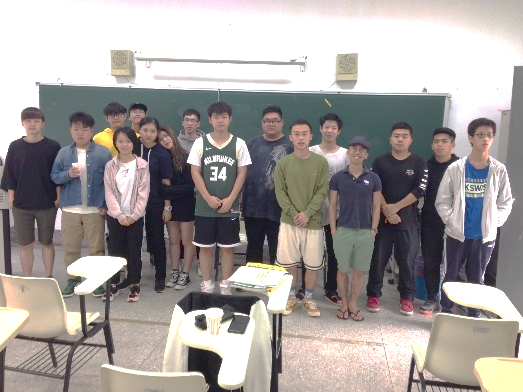 The February Treasurer’s Report is available if you would like to have a copy. If you did not turn in your Sunday School Survey last week, please fill it in and give to an usher today.                     Church CalendarMarch 28, Sunday	Worship Service at 10:00 AMMarch 28, Sunday	Congregational Meeting March 30, Tuesday	Trail LifeApril 2, Friday	Good Friday Worship ServiceApril 4 Sunday	Easter Worship Service April 11 Sunday	Communion                                                                                                              Church Families for PrayerSunday, March 28		Olive McNeill  Monday, March 29           	Joanne PerryTuesday, March 30           Ron and Lucy RichmondWednesday, March 31	 	Danny and Vicki Robbins Thursday, April 1	 	Sandy SmithFriday, April 2       	 	Joe StrubeSaturday, April 3	 	Bernard and Jean TilanusFlowersThe beautiful flowers are given by Shelby Wallace to the glory of God     and in loving memory of her parents Ted and Yvonne Taylor’s Wedding Anniversary. They were married March 31, 1944.Congregational MeetingToday, March 28 we will have a Congregational Meeting immediately following the Worship Service to reelect officers. The officers are: Ruling Elder Fred Entrekin – Deacons Johnny Wallace, Raymond Wilson.CommunionWe will celebrate communion Sunday, April 11.Baby GiftsA new baby is on the way!  We will give the baby gifts and cards to Caleb and Brook Eldridge today. Trail LifeTroop 412 meets each Tuesday at 7:00 PM in the GYM. This is a Christ-centered outdoor program open to boys and young men aged 5-17.                    If you have questions please see Pastor Bruce.Flowers for the Outside CrossOn Easter Sunday you are invited to bring flowers and decorate the Outside Cross in front of the church. You need not purchase flowers, just bring whatever you have growing in your yard, dogwood, daffodils or wildflowers.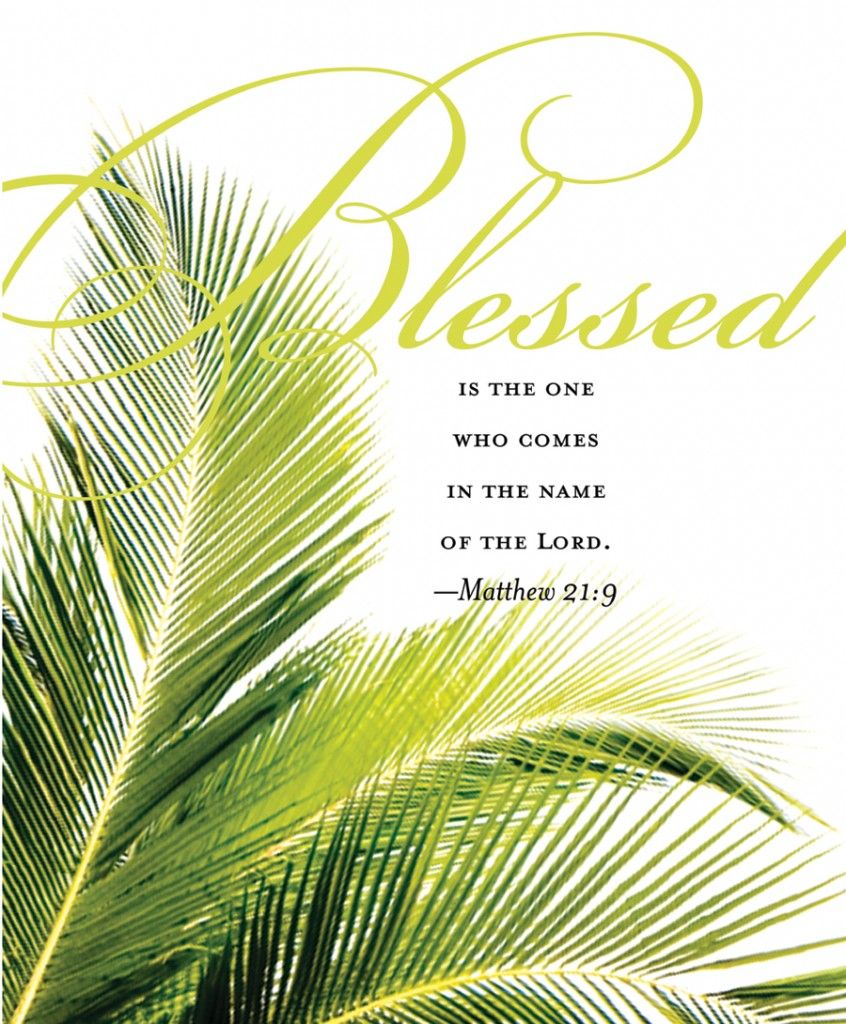 Palm Sunday They brought the donkey and the colt, laid their clothes on them, and set Him on them. And a very great multitude spread their clothes on the road; others cut down branches from the trees and spread them on the road. Then the multitudes who went before and those who followed cried out, saying:“Hosanna to the Son of David! Blessed is He who comes in the name of the LORD! Hosanna in the highest! And when He had come into Jerusalem, all the city was moved, saying, “Who is this?”So the Multitude said, “This is Jesus, the prophet from Nazareth of Galilee.”Based on Matthew 21:6-11Palm Sunday They brought the donkey and the colt, laid their clothes on them, and set Him on them. And a very great multitude spread their clothes on the road; others cut down branches from the trees and spread them on the road. Then the multitudes who went before and those who followed cried out, saying:“Hosanna to the Son of David! Blessed is He who comes in the name of the LORD! Hosanna in the highest! And when He had come into Jerusalem, all the city was moved, saying, “Who is this?”So the Multitude said, “This is Jesus, the prophet from Nazareth of Galilee.”Based on Matthew 21:6-11